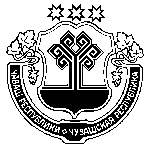 О внесении изменения в решение Собрания депутатов Сятракасинского сельского поселения Моргаушского района Чувашской Республики от «17» октября 2014г. № С-44/1 «Об утверждении Положения о регулировании бюджетных правоотношений в Сятракасинском поселении  Моргаушского района Чувашской Республики» В соответствии с Бюджетным кодексом Российской Федерации, Федеральным законом от 06 октября . N 131-ФЗ "Об общих принципах организации местного самоуправления в Российской Федерации", Законом Чувашской Республики от 23 июля 2001 года N 36 "О регулировании бюджетных правоотношений в Чувашской Республике", в целях определения правовых основ, содержания и механизма осуществления бюджетного процесса в Сятракасинском сельском поселении  Моргаушского района Чувашской Республики, установления основ формирования доходов, осуществления расходов бюджета Сятракасинского сельского поселения Моргаушского района Чувашской Республики, муниципальных заимствований и управления муниципальным долгом, Собрание депутатов Сятракасинского сельского поселения Моргаушского района  Чувашской Республики  решило:1. Внести в решение Собрания депутатов Сятракасинского сельского поселения Моргаушского района  Чувашской Республики от «17» октября 2014г. № С-44/1 «Об утверждении Положения о регулировании бюджетных правоотношений в Сятракасинском сельском поселении  Моргаушского района Чувашской Республики (далее - Решение) следующие изменения:           1.1.  Приложение к Решению дополнить статьей  4.1 следующего содержания:          «Статья 4.1.  Перечень и оценка налоговых расходов Сятракасинского сельского поселения  Моргаушского района Чувашской Республики                1. Перечень налоговых расходов Сятракасинского сельского поселения Моргаушского района Чувашской Республики формируется в порядке, установленном  администрацией Сятракасинского сельского поселения Моргаушского района Чувашской Республики, в разрезе муниципальных программ и направлений деятельности, не относящимся  к муниципальным программам.             2.  Оценка налоговых расходов Сятракасинского сельского поселения Моргаушского района Чувашской Республики осуществляется ежегодно в порядке, установленном администрацией Сятракасинского сельского поселения Моргаушского района Чувашской Республики с соблюдением общих требований, установленных Правительством Российской Федерации.           Результаты указанной оценки учитываются   при формировании основных направлений бюджетной и налоговой политики Сятракасинского сельского поселения Моргаушского района Чувашской Республики, а также при проведении оценки эффективности  реализации муниципальных программ».           2. Настоящее Решение вступает в силу  с 1 января 2020 года.Председатель Собрания депутатовСятракасинского сельского поселения Моргаушского  района Чувашской Республики                                   Н.С.Степанов                                            Чувашская Республика Собрание депутатов Сятракасинского сельского  поселения                        Моргаушского районаРЕШЕНИЕ                     Чувашская Республика Собрание депутатов Сятракасинского сельского  поселения                        Моргаушского районаРЕШЕНИЕ                     Чувашская Республика Собрание депутатов Сятракасинского сельского  поселения                        Моргаушского районаРЕШЕНИЕ                     Чăваш Республики Муркаш районĕн   Çатракасси ял   поселенийĕн депутачěсен пухăвĕ                        ЙЫШĂНУЧăваш Республики Муркаш районĕн   Çатракасси ял   поселенийĕн депутачěсен пухăвĕ                        ЙЫШĂНУЧăваш Республики Муркаш районĕн   Çатракасси ял   поселенийĕн депутачěсен пухăвĕ                        ЙЫШĂНУ20.12.2019ç. № С-61/220.12.2019 г. №С-61/2                     Деревня Сятракасы                                                                         Деревня Сятракасы                                                                         Деревня Сятракасы                                                     Çатракасси ялӗ Çатракасси ялӗ Çатракасси ялӗ